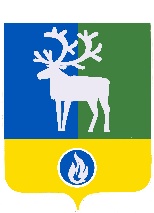 БЕЛОЯРСКИЙ РАЙОНХАНТЫ-МАНСИЙСКИЙ АВТОНОМНЫЙ ОКРУГ – ЮГРААДМИНИСТРАЦИЯ БЕЛОЯРСКОГО РАЙОНА ПРОЕКТПОСТАНОВЛЕНИЕот    ________   2024 года                                                                                      №  О внесении изменений в приложение к  постановлению администрации Белоярского района от  29 февраля   2024 года № 150П о с т а н о в л я ю:  Внести в приложение «Порядок предоставления  из бюджета Белоярского районасубсидий  юридическим лицам (за исключением государственных (муниципальных) учреждений), индивидуальным предпринимателям, физическим лицам на поддержку и развитие  животноводства»  к постановлению администрации Белоярского района от 29  февраля 2024 года № 150 «О предоставлении субсидий на поддержку и развитие животноводства » (далее - Порядок) следующие изменения:В подпункте 1.4.1. пункта 1.4 раздела I «Общие положения»  слова «с приказомМинистерства сельского хозяйства Российской Федерации от 11 сентября 2023 года N 715 "Об утверждении методики, коэффициентов, форм данных и формы документа, предусмотренных правилами предоставления и распределения субсидий из федерального бюджета бюджетам субъектов Российской Федерации на поддержку сельскохозяйственного производства по отдельным подотраслям растениеводства и животноводства, приведенными в приложении N 7 к государственной программе развития сельского хозяйства и регулирования рынков сельскохозяйственной продукции, сырья и продовольствия, утвержденной Постановлением Правительства Российской Федерации от 14 июля 2012 г. N 717, и установлении сроков их представления» заменить словами «с приказом Министерства сельского хозяйства Российской Федерации от 11 декабря 2023 года № 899 «Об утверждении методики, коэффициентов, форм данных и формы документа, предусмотренных правилами предоставления и распределения субсидий из федерального бюджета бюджетам субъектов Российской Федерации на поддержку приоритетных направлений агропромышленного комплекса и развитие малых форм хозяйствования, приведенными в приложении №8 к государственной программе развития сельского хозяйства и регулирования рынков сельскохозяйственной продукции, сырья и продовольствия, утвержденной Постановлением Правительства Российской Федерации от 14 июля 2012 г. № 717, и установлении сроков представления указанных данных и документа»;   В приложении № 6 к Порядку в ссылке  слова «с приказом Министерства сельского хозяйства Российской Федерации от 11 сентября 2023 года N 715 "Об утверждении методики, коэффициентов, форм данных и формы документа, предусмотренных правилами предоставления и распределения субсидий из федерального бюджета бюджетам субъектов Российской Федерации на поддержку сельскохозяйственного производства по отдельным подотраслям растениеводства и животноводства, приведенными в приложении N 7 к государственной программе развития сельского хозяйства и регулирования рынков сельскохозяйственной продукции, сырья и продовольствия, утвержденной Постановлением Правительства Российской Федерации от 14 июля 2012 г. N 717, и установлении сроков их представления» заменить словами «с приказом Министерства сельского хозяйства Российской Федерации от 11 декабря 2023 года № 899 «Об утверждении методики, коэффициентов, форм данных и формы документа, предусмотренных правилами предоставления и распределения субсидий из федерального бюджета бюджетам субъектов Российской Федерации на поддержку приоритетных направлений агропромышленного комплекса и развитие малых форм хозяйствования, приведенными в приложении №8 к государственной программе развития сельского хозяйства и регулирования рынков сельскохозяйственной продукции, сырья и продовольствия, утвержденной Постановлением Правительства Российской Федерации от 14 июля 2012 г. № 717, и установлении сроков представления указанных данных и документа» . 2. Опубликовать настоящее постановление в газете «Белоярские вести. Официальный выпуск».3. Настоящее постановление вступает в силу после его официального опубликования и распространяет свои действия на правоотношения, возникшие  с 25 мая 2024 года. 4. Контроль за выполнением постановления возложить на заместителя главы Белоярского района Ващука В.А.Глава Белоярского района                                                                                     С.П.Маненков